Vsebina: Glasbila iz odpadnega materialaPodročje: umetnost Primernost vsebine za starost otrok: od 1 do 4 letaVsebino pripravila strokovna delavka: Tjaša Šoba, dipl. vzg. Opis dejavnosti:Za izdelavo glasbil iz odpadnega materiala potrebujemo: odpadno embalažo, tulce, karton, palčke. Odpadni material preoblikujemo v glasbilo tako, da ga oblepimo s papirjem ali pobarvamo, nato pa napolnimo s semeni, koruzo, ter sestavimo ropotuljico. Lahko pa oblikujemo tudi bobne, ksilofon in podobno. Prilagam moj primer glasbil iz odpadnega materiala.Otroci lahko na ta način izdelajo svoja glasbila, glasbeni valj ali glasbeno mizo in si popestrijo dneve z igranjem na instrumente.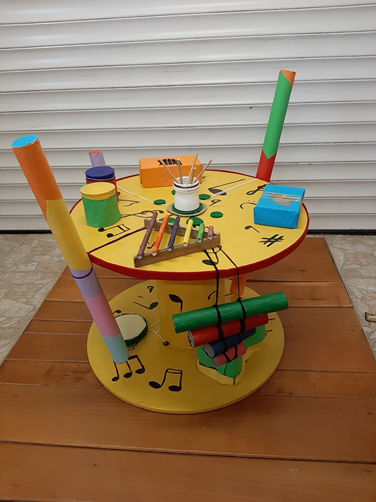 gLASBENI VALJEKO VALJ, IZ ODPADNEGA MATERIALAGLASBENI VALJ VSEBUJE:Kitaro;Ksilofon;Bobne;Palčke;Ropotuljice.Lesena osnova (odpadni kolut za električni kabel)Kitara (odpadne škatle in elastične gumice)Bobni (odpadna embalaža in  baloni)Ksilofon (plastične šotorske cevi, lesene deščice)Ksilofon 2 (odpadni tulci in volna)Ksilofon 2 (odpadni tulci in volna)Ropotulje (odpadni tulci od papirja in bonbonov, barvni papir, palčke in riž)IZDELALA: